For Scholarship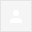 MUKTI AUSTRALIA 
Madam/ Sir,

I am Mohan Giri is scholarship  owner of Mukti, Australia. my 1st year
result have published and I am reading in 2nd year

I am poor and helpless boy without my parents. I want to their help
like previous year. If they don’t help me my study then my study will
be finished.

So mukti will help to get my scholar. It will be help in my future
study and grateful to Mukti to pay me those scholar.

Thanking you
Yours faithfully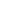 InboxxMar 18)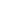 